
МУНИЦИПАЛЬНОЕ УЧРЕЖДЕНИЕ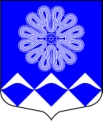 «СОВЕТ ДЕПУТАТОВ
МУНИЦИПАЛЬНОГО ОБРАЗОВАНИЯПЧЕВСКОЕ СЕЛЬСКОЕ ПОСЕЛЕНИЕ»КИРИШСКОГО МУНИЦИПАЛЬНОГО РАЙОНАЛЕНИНГРАДСКОЙ ОБЛАСТИРЕШЕНИЕот  16 декабря  2019  года                                                                         №  7/27д. ПчеваРуководствуясь ст. 8, п. 7 ч. 10 ст. 35, ст. 68 Федерального закона от 06.10.2003 № 131-ФЗ «Об общих принципах организации местного самоуправления в Российской Федерации», Федеральным законом от 26.12.1995 № 208-ФЗ «Об акционерных обществах», Федеральным законом от 12.01.1996 № 7-ФЗ «О некоммерческих организациях», Федеральным законом от 08.02.1998 № 14-ФЗ «Об обществах с ограниченной ответственностью», Уставом муниципального образования Пчевское сельское поселение Киришского муниципального района Ленинградской области, Совет депутатов муниципального образования Пчевское сельское поселение Киришского муниципального района Ленинградской области (далее - Совет депутатов), РЕШИЛ:1. Утвердить Положение о порядке участия муниципального образования Пчевское сельское поселение Киришского муниципального района Ленинградской области в организациях межмуниципального сотрудничества, согласно приложению к настоящему решению.	2. Настоящее решение подлежит официальному опубликованию в газете «Пчевский вестник» и вступает в силу после его официального опубликования.Глава муниципального образованияПчевское сельское поселение Киришского муниципального района    Ленинградской области                                                                    В.В. Лысенков          Утвержденорешением Совета депутатовот 16.12.2019 № 7/27ПОЛОЖЕНИЕ  О ПОРЯДКЕ УЧАСТИЯ МУНИЦИПАЛЬНОГО ОБРАЗОВАНИЯ ПЧЕВСКОЕ СЕЛЬСКОЕ ПОСЕЛЕНИЕ КИРИШСКОГО МУНИЦИПАЛЬНОГО РАЙОНА ЛЕНИНГРАДСКОЙ ОБЛАСТИ В ОРГАНИЗАЦИЯХ МЕЖМУНИЦИПАЛЬНОГО СОТРУДНИЧЕСТВА Настоящее Положение о порядке участия муниципального образования Пчевское сельское поселение Киришского муниципального района Ленинградской области в организациях межмуниципального сотрудничества (далее - Положение)  определяет порядок участия муниципального образования Пчевское сельское поселение Киришского муниципального района Ленинградской области (далее – Пчевское сельское поселение)  в организациях межмуниципального сотрудничества, объединениях муниципальных образований, межмуниципальных организациях, некоммерческих организациях муниципальных образований, в межмуниципальных соглашениях, договорах.1. Общие положения 1.1. Межмуниципальное сотрудничество - осуществляемые в соответствии с действующим законодательством совместные действия органов местного самоуправления Пчевского сельского поселения с органами местного самоуправления иных муниципальных образований, направленные на решение вопросов местного значения.1.2. Пчевское сельское поселение участвует в межмуниципальном сотрудничестве для достижения следующих целей:1) выражения, представления и защиты общих интересов муниципальных образований, в том числе перед органами государственной власти;2) объединения финансовых средств и материальных ресурсов муниципальных образований для совместного решения вопросов местного значения (межмуниципальное экономическое сотрудничество);3) объединения иных ресурсов муниципальных образований для совместного решения вопросов местного значения.1.3. Для достижения целей, указанных в пункте 1.2. настоящего раздела, Пчевское сельское поселение участвует в межмуниципальном сотрудничестве в формах: межмуниципальных объединений в виде ассоциаций и фондов, создаваемых с учетом требований Федерального закона от 12.01.1996 № 7-ФЗ «О некоммерческих организациях»;указанные межмуниципальные объединения не могут наделяться полномочиями органов местного самоуправления;межмуниципальных организаций в виде межмуниципальных хозяйственных обществ в форме обществ с ограниченной ответственностью и непубличных акционерных обществ, осуществляющих  свою деятельность в соответствии с Гражданским кодексом Российской Федерации, иными федеральными законами;При этом, государственная регистрация межмуниципальных хозяйственных обществ осуществляется в соответствии с Федеральным законом от 08.08.2001 № 129-ФЗ «О государственной регистрации юридических лиц»;межмуниципальных соглашений (договоров);соучредительства межмуниципального печатного средства массовой информации.Раздел 2. Участие в межмуниципальных объединениях2.1. В целях взаимодействия с другими муниципальными образованиями, выражения и защиты общих интересов муниципальных образований, в том числе перед органами государственной власти, Пчевское сельское поселение вправе на добровольной основе участвовать в межмуниципальных объединениях в порядке, установленном законодательством.2.2. Решение об участии в межмуниципальных объединениях принимается представительным органом местного самоуправления Пчевского сельского поселения (далее – Совет депутатов).2.3. Глава муниципального образования Пчевское сельское поселение Киришского муниципального района Ленинградской области (далее – Глава  муниципального образования) представляет интересы Пчевского сельского поселения в межмуниципальных объединениях, заключает от имени Пчевского сельского поселения соглашения, совершает иные юридические действия, связанные с участием Пчевского сельского поселения в межмуниципальных объединениях.2.4. В рамках заключенных Главой муниципального образования соглашений органы местного самоуправления Пчевского сельского поселения вправе взаимодействовать с органами местного самоуправления иных муниципальных образований.2.5. Выполнение обязанностей Пчевского сельского поселения, связанных со своевременной уплатой членских взносов на осуществление деятельности межмуниципального объединения, возлагается на администрацию образования Пчевское сельское поселение Киришского муниципального района Ленинградской области (далее - Администрация).Раздел 3. Участие в организациях межмуниципального сотрудничества3.1. Решение об участии Пчевского сельского поселения в организациях межмуниципального сотрудничества принимает Совет депутатов по представлению Главы муниципального образования.3.2. Глава муниципального образования от имени Пчевского сельского поселения выступает учредителем (участником) организаций межмуниципального сотрудничества и осуществляет все его права и обязанности в соответствии с действующим законодательством.3.3. Для принятия решения об участии в организациях межмуниципального сотрудничества в Совет депутатов представляются следующие документы:1) проект решения Совета депутатов об участии в организациях межмуниципального сотрудничества;2) проекты учредительных документов организации межмуниципального сотрудничества;3) информация о социально-экономическом и финансовом положении муниципального образования, с которым предполагается участие в организации межмуниципального сотрудничества;4) обоснование финансовых и иных затрат на участие Пчевского сельского поселения в организации межмуниципального сотрудничества и планируемый эффект от совместного решения вопросов местного значения посредством такого участия.3.4. По результатам рассмотрения представленных документов Совет депутатов принимает решение:1) об учреждении межмуниципального хозяйственного общества в форме непубличного акционерного общества или общества с ограниченной ответственностью либо об участии в образованном межмуниципальном хозяйственном обществе в форме непубличного акционерного общества или общества с ограниченной ответственностью;2) о создании межмуниципального некоммерческого объединения в форме автономной некоммерческой организации или фонда либо об участии в образованной межмуниципальной некоммерческой организации.3) об отказе в участии в организации межмуниципального сотрудничества. 3.5. Решение Совета депутатов об учреждении межмуниципального хозяйственного общества в форме непубличного акционерного общества или общества с ограниченной ответственностью либо об участии в образованном межмуниципальном хозяйственном обществе в форме непубличного акционерного общества или общества с ограниченной ответственностью должно содержать следующие положения:1) об учреждении межмуниципального хозяйственного общества с указанием его формы (непубличное акционерное общество или общество с ограниченной ответственностью) либо об участии в образованном межмуниципальном хозяйственном обществе в форме непубличного акционерного общества или общества с ограниченной ответственностью;2) об одобрении проекта договора об учреждении для общества с ограниченной ответственностью или проекта договора о создании общества для непубличного акционерного общества;3) об одобрении проекта устава (изменений в устав) межмуниципального хозяйственного общества в форме непубличного акционерного общества или общества с ограниченной ответственностью;4) об утверждении денежной оценки ценных бумаг, другого имущества, имущественных или иных прав, имеющих денежную оценку (бюджетных инвестиций), вносимых в установленном порядке Администрацией от имени Пчевского сельского поселения  в оплату акций межмуниципального хозяйственного общества - для непубличного акционерного общества или размера и номинальной стоимости доли Пчевского сельского поселения - для общества с ограниченной ответственностью.3.6. Решение Совета депутатов о создании межмуниципальной некоммерческой организации (объединении) либо об участии в образованной межмуниципальной некоммерческой организации (объединении) должно содержать следующие положения:1) о создании межмуниципальной некоммерческой организации с указанием ее формы (автономная некоммерческая организация или фонд) либо о вступлении Пчевского сельского поселения в качестве учредителя в образованную межмуниципальную некоммерческую организацию;2) об одобрении проекта учредительного договора - в случае намерения его заключения учредителями (участниками) межмуниципальной автономной некоммерческой организации;3) об одобрении проекта устава (изменений в устав) межмуниципальной некоммерческой организации;4) об утверждении размера добровольных имущественных взносов, вносимых администрацией Пчевского сельского поселения области от имени Пчевского сельского поселения (если они предусмотрены уставом межмуниципальной некоммерческой организации).3.7. В случае необходимости принятия Решения о реорганизации (ликвидации), выходе из состава участников организации межмуниципального сотрудничества, обозначенное Решение принимается Советом депутатов Пчевского сельского поселения по представлению Главы Пчевского сельского поселения.3.8 Ликвидация и реорганизация организации межмуниципального сотрудничества осуществляется в порядке, предусмотренном действующим законодательством Российской Федерации.3.9. Расторжение соглашения или договора производится в порядке, установленном действующим законодательством Российской Федерации и соответствующим соглашением или договором.3.10. Администрация в случае принятии Советом депутатов Пчевского сельского поселения Решения о реорганизации (ликвидации), выходе из состава участников организации межмуниципального сотрудничества, осуществляет действия по выходу из числа учредителей (участников, акционеров) указанной организации или ее ликвидации, получению имущественного вклада Пчевского сельского поселения.Раздел 4. Участие в межмуниципальных соглашениях (договорах)4.1. Межмуниципальные соглашения (договоры) заключаются Главой муниципального образования.4.2. Межмуниципальное соглашение определяет общие принципы и направления межмуниципального сотрудничества Пчевского сельского поселения.4.3. Для принятия решения об участии Пчевского сельского поселения в межмуниципальном соглашении Главе муниципального образования заинтересованными лицами предоставляются следующие документы:1) обоснование необходимости заключения межмуниципального соглашения с указанием планируемых направлений сотрудничества и вопросов местного значения, на решение которых направлено указанное соглашение;2) проект межмуниципального соглашения.4.4. Межмуниципальные договоры обеспечивают реализацию (совместное решение) конкретных направлений межмуниципального сотрудничества и вопросов местного значения.4.5. Для принятия решения о заключении межмуниципального договора Главе муниципального образования предоставляются следующие документы:1) обоснование необходимости заключения межмуниципального договора с указанием конкретных направлений межмуниципального сотрудничества и вопросов местного значения, на реализацию (совместное решение) которых направлен договор;2) проект межмуниципального договора;3) обоснование выделения средств из бюджета Пчевского сельского поселения  для исполнения межмуниципального договора (при необходимости планирования бюджетных средств);4) расчеты объема средств бюджета Пчевского сельского поселения, направляемых на исполнение обязательств Пчевского сельского поселения по межмуниципальному договору: общий объем бюджетных средств, объем бюджетных средств на финансовый год, иной период, предусматриваемый межмуниципальным договором;4.6. Межмуниципальное соглашение (договор), требующий выделения средств из бюджета Пчевского сельского поселения, может быть заключен или введен в действие только в случае, если средства на эти цели предусмотрены в бюджете Пчевского сельского поселения.4.7. Исполнение заключенных межмуниципальных соглашений и договоров обеспечивается органами местного самоуправления Пчевского сельского поселения  в соответствии с их компетенцией.4.8. Решение об изменении или расторжении межмуниципального соглашения (договора) принимается Главой в соответствии с действующим законодательством.4.9. В рамках заключенного Главой межмуниципального соглашения (договора) органы местного самоуправления Пчевского сельского поселения вправе вести деловые контакты и заключать договоры о сотрудничестве с органами местного самоуправления муниципального образования, являющегося участником указанного межмуниципального соглашения (договора).4.10. Договор (соглашение) о сотрудничестве с иными муниципальными образованиями вступает в силу в порядке и в сроки, предусмотренные в договоре (соглашении) о сотрудничестве.4.11. Положения договора (соглашения) о сотрудничестве с иными муниципальными образованиями в обязательном порядке должны предусматривать ответственность сторон за невыполнение или ненадлежащее выполнение обязательств сторонами.4.12. Если в целях выполнения договора (соглашения) о сотрудничестве с иными муниципальными образованиями требуется принятие дополнительных муниципальных правовых актов либо изменение или отмена действующих, заинтересованные лица в установленном порядке инициируют принятие соответствующих муниципальных правовых актов муниципальным образованием.4.13. Решение о прекращении или приостановлении договора (соглашения) о сотрудничестве с иными муниципальными образованиями, внесении изменений в договор (соглашение) о сотрудничестве с иными муниципальными образованиями принимается субъектами, заключившими соответствующий договор (соглашение) о сотрудничестве.Раздел 5. Соучредительство межмуниципального печатного средства массовой информации5.1. В целях повышения эффективности доведения до населения информации о деятельности органов местного самоуправления и ее доступности Администрация  Пчевского сельского поселения может выступать соучредителем межмуниципального печатного средства массовой информации в соответствии с законодательством о средствах массовой информации для целей:1) опубликования муниципальных правовых актов, соглашений, заключаемых между органами местного самоуправления;2) обсуждения проектов муниципальных правовых актов по вопросам местного значения;3) доведения до сведения жителей муниципальных образований официальной информации о социально-экономическом и культурном развитии этих муниципальных образований, о развитии их общественной инфраструктуры и иной информации.5.2. Соучредительство Администрацией межмуниципального печатного средства массовой информации допускается при отсутствии учрежденного печатного средства массовой информации Пчевского сельского поселения.5.3. Решение о выступлении Администрации соучредителем межмуниципального печатного средства массовой информации принимает Совет по представлению Администрации.5.4. Для принятия решения о выступлении соучредителем межмуниципального печатного средства массовой информации в Совет депутатов представляются следующие документы:1) обоснование необходимости соучредительства межмуниципального печатного средства массовой информации;2) расчеты объема средств бюджета Пчевского сельского поселения, необходимых для исполнения обязательств Администрации как соучредителя;3) проект договора между соучредителями межмуниципального печатного средства массовой информации;4) проект устава редакции и (или) договора соучредителей с редакцией межмуниципального печатного средства массовой информации (главным редактором).5.5. По результатам рассмотрения представленных документов Совет депутатов принимает одно из следующих решений:1) об одобрении соучредительства Администрацией межмуниципального печатного средства массовой информации;2) об отказе в соучредительстве Администрацией межмуниципального печатного средства массовой информации.5.6. Решение Совета депутатов о соучредительстве Администрацией межмуниципального печатного средства массовой информации должно содержать следующие положения:1) об одобрении проекта договора между соучредителями межмуниципального печатного средства массовой информации;2) об одобрении проекта устава редакции и (или) договора соучредителей с редакцией межмуниципального печатного средства массовой информации (главным редактором).5.7. В случае необходимости прекращения участия Пчевского сельского поселения в межмуниципальном печатном средстве массовой информации, Совет депутатов по представлению Администрации принимает следующее решение:1) одобрить выход Администрации из числа учредителей;2) одобрить присоединение Администрации к принимаемому соучредителями средства массовой информации решению о прекращении деятельности печатного средства массовой информации.5.8. Администрация на основании одного из решений Совета депутатов, указанных в пункте 5.7. настоящего раздела, в соответствии с действующим законодательством, договором между соучредителями межмуниципального печатного средства массовой информации, уставом редакции и (или) договором соучредителей с редакцией (главным редактором) принимает решения и осуществляет действия по выходу из числа учредителей указанного печатного средства массовой информации или прекращению его деятельности.Раздел 6. Прекращение межмуниципального сотрудничества6.1. Межмуниципальное сотрудничество прекращается путем:1) выхода из межмуниципального объединения;2) прекращения участия в организациях межмуниципального сотрудничества;3) расторжения межмуниципального соглашения (договора);4) выхода из состава соучредителей межмуниципального печатного средства массовой информации.6.2. Прекращение участия Пчевского сельского поселения в организациях межмуниципального сотрудничества осуществляется в соответствии с пунктами 3.8 – 3.10 раздела 3 настоящего Положения.6.3. Решение о выходе из межмуниципального объединения принимаются Советом по представлению Главы Пчевского сельского поселения.Решение о расторжении межмуниципального соглашения (договора) принимаются Главой Пчевского сельского поселения.6.4. Решение о выходе из состава соучредителей межмуниципального печатного средства массовой информации принимается Администрацией на основании одного из решений Совета депутатов, указанных в пункте 5.7. раздела 5 настоящего Положения.6.5. На основании решений, принятых в соответствии с пунктами 6.2 - 6.4 настоящего раздела, Администрация в соответствии с действующим законодательством совершает все юридические и фактические действия от имени Пчевского сельского поселения, связанные с прекращением межмуниципального сотрудничества.Раздел 7. Контроль за деятельностью представителей муниципального образованияв организациях межмуниципального сотрудничества7.1. Контроль за деятельностью представителей муниципального образования в организациях межмуниципального сотрудничества осуществляет Глава муниципального образования.7.2. Представители муниципального образования не реже двух раз в год представляют Главе муниципального образования отчеты об экономических, финансовых и иных результатах деятельности межмуниципальных организаций за соответствующий период. К отчету прилагается баланс (смета) организации за соответствующий период.7.3. Сводный отчет об экономических, финансовых и иных результатах деятельности межмуниципальных организаций за очередной финансовый год представляется на рассмотрение Совета депутатов Главой муниципального образования для сведения.Об утверждении Положения о порядке участия  муниципального образования Пчевское сельское поселение Киришского муниципального района Ленинградской области в организациях межмуниципального сотрудничества  